Press ReleaseEVENTS: Exhibition of works done by students.DATE: March, 2020 PLACE: Corroios/Vale de Milhaços/Almada, Portugal 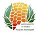               Agrupamento de Escolas de Vale de Milhaços                  ESCOLA BÀSICA DE VALE DE MILHAÇOSExhibition of works done by students.The exhibition of the works done by the students intends to show the school community, the educational community and the rest of the community the work done by the students on the Heritage of the Setúbal Peninsula.In this exhibition we can see the castles built by the students, as well as the works done on Troia, Arrabida, Almada "old", the Corroios Tide Mill, ....The students' involvement in the Natural Biodiversity Museum is very visible, as are their products: lettuce, tomatoes, herbs, strawberries. In the pond of the Biodiversity Museum we can also observe the tadpoles that have already become small frogs.